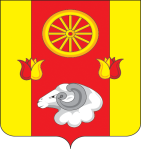 РОССИЙСКАЯ ФЕДЕРАЦИЯ
РОСТОВСКАЯ ОБЛАСТЬ РЕМОНТНЕНСКИЙ РАЙОНМУНИЦИПАЛЬНОЕ ОБРАЗОВАНИЕ«ПЕРВОМАЙСКОЕ СЕЛЬСКОЕ ПОСЕЛЕНИЕ»АДМИНИСТРАЦИЯ  ПЕРВОМАЙСКОГО СЕЛЬСКОГО ПОСЕЛЕНИЯ                                                             РАСПОРЯЖЕНИЕ:           В связи с кадровыми изменениями, в целях приведения в соответствие,1. 	Внести изменения в приложение № 2 Распоряжения  Администрации  Первомайского сельского поселения  от  18.03.2022 года № 15 «Об утверждении Положения о комиссиипо охране труда в Администрации Первомайского сельского поселения» , изложив его в редакции согласно приложению к настоящему распоряжению.2. Настоящее распоряжение подлежит опубликованию (обнародованию) путем размещения на официальном сайте Администрации Первомайского сельского поселения.3. Контроль за исполнением настоящего распоряжения оставляю за собой.Глава АдминистрацииПервомайского сельского поселения                                                          В.И. КоскинПриложение   к распоряжению Администрации Первомайского сельского поселенияот 11.01.2023 № 3Приложение № 2  к распоряжению Администрации Первомайского сельского поселенияот 18.03.2022 № 15СОСТАВ комиссии по охране труда в Администрации Первомайского сельского поселения11.01.2023№ 3                  с. ПервомайскоеО внесение изменений в распоряжение от 18.03.2022 № 15 «Об утверждении Положения о комиссиипо охране труда в Администрации Первомайского сельского поселения»  № п/пФИОЗанимаемая должность1.Коскин ВячеславИванович- глава Администрации Первомайского сельского поселения, председатель комиссии;2.СлизскаяЕкатерина Сергеевна- главный специалист по жилищно-коммунальному хозяйству Администрации Первомайского сельского поселения, секретарь комиссииЧлены комиссии:Члены комиссии:Члены комиссии:3.Сушко Елена Владимировна - главный специалист по общим вопросам Администрации Первомайского сельского поселения4.БугаковаГалина Николаевна - главный специалист-экономист Администрации Первомайского сельского поселения;